Waasakonenjiganan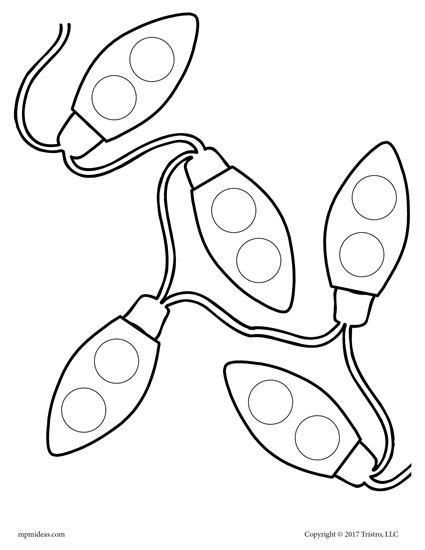 Mitig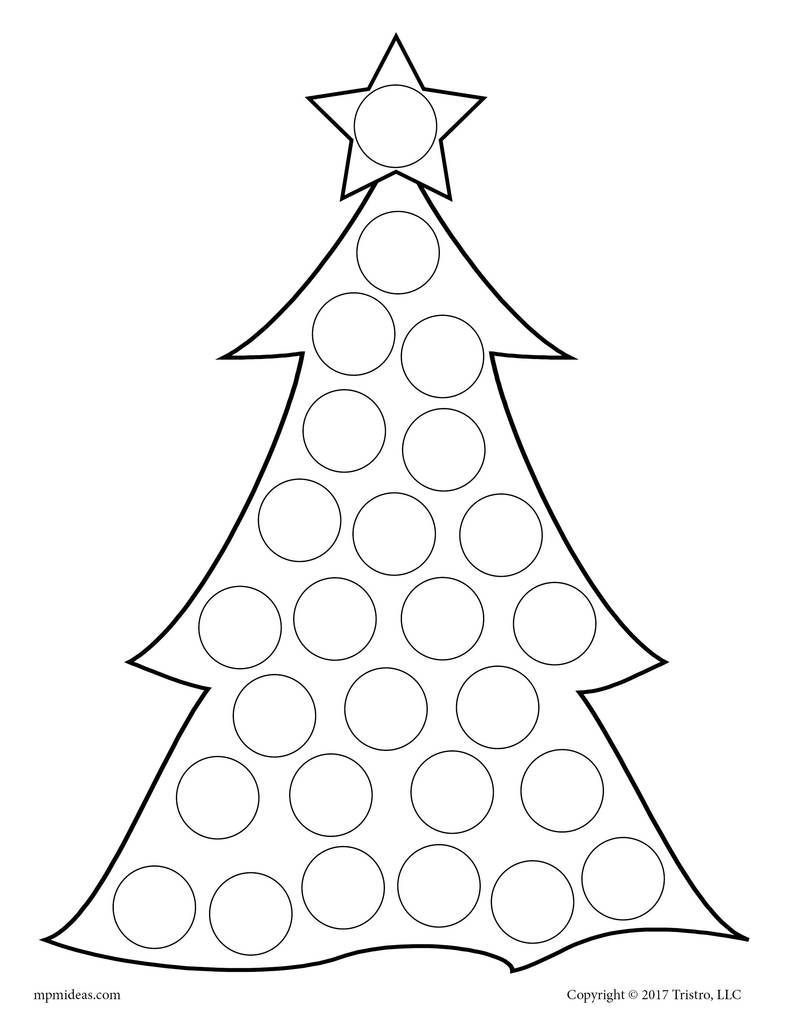 Magoshe’iwewin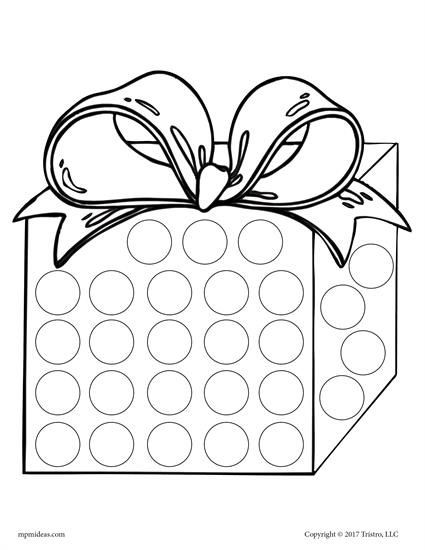 Zasegaachigan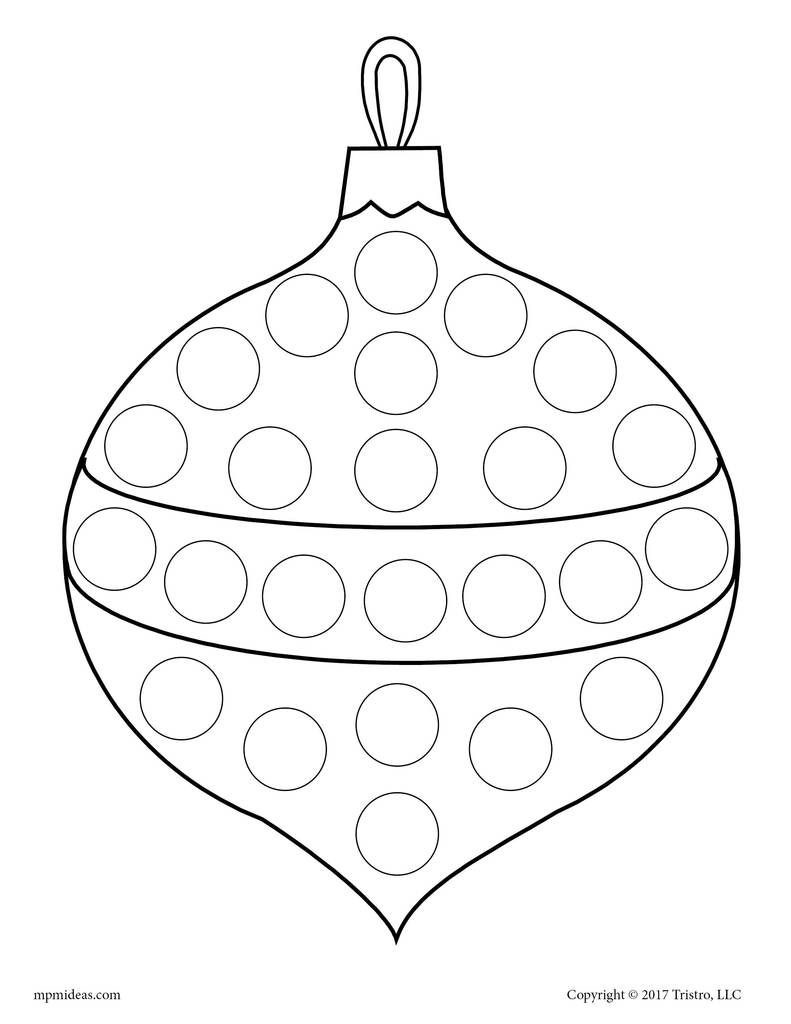 Ziinzibaakwadoons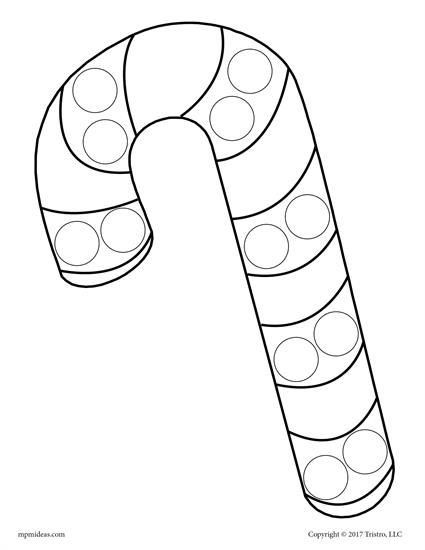 